Potvrzujeme objednávku. PODPIS ANONYMIZOVÁNObjednávkaObjednávkaObjednávka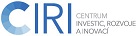 Číslo objednávky:2024/1952024/1952024/195Dodavatel:Dodavatel:Odběratel:Odběratel:GARANT - KONGRES, s.r.o.Střítež 11588 11 Střítež u JihlavyIČ:    29357250DIČ:  CZ29357250GARANT - KONGRES, s.r.o.Střítež 11588 11 Střítež u JihlavyIČ:    29357250DIČ:  CZ29357250Centrum investic, rozvoje a inovacíSoukenická 54500 03 Hradec Králové IČ:       71218840DIČ: CZ71218840Č.ú.:  35-0367350277/0100 KBCentrum investic, rozvoje a inovacíSoukenická 54500 03 Hradec Králové IČ:       71218840DIČ: CZ71218840Č.ú.:  35-0367350277/0100 KBV rámci projektu „Čistá obec, čisté město, čistý kraj“ objednáváme v HOTELU TŘI VĚŽIČKY ubytování včetně občerstvení, stravování a konferenčních prostor na setkání obcí s rozšířenou působností Královéhradeckého kraje, které se uskuteční v termínu 30. – 31. 5. 2024.  Předpokládaný počet účastníků bude max. 40 osob. Přesný počet bude upřesněn nejpozději do 24.5.2024. Objednáváme:ubytování 30. – 31. 5. 2024 (vč. snídaně), jednotná cena ubytování dle cenové kalkulace za jednotlivý druh pokoje (bude účtováno dle seznamu zaslaného odběratelem do 24.5.2024)oběd 30. 5. 2024 – výběr ze 3 jídel (2-chodové menu do 252 Kč/os)coffee break 30.5.2024 – (40x sladké, 40x obložená bageta, káva, čaj, voda, džus)večeře 30. 5. 2024 – výběr ze 3 jídel (2-chodové menu do 303 Kč/os)studený raut 30. 5. 2024 (celkem max. 5000 Kč bez DPH)Specifikace stravování proběhne po domluvě s odběratelem.Součástí objednávky je pronájem konferenční místnosti (vč. technického zázemí na promítání) v odpoledních hodinách.Celková částka bez DPH nepřesáhne: 150 000 KčNa faktury prosím uveďte číslo této objednávky.Náklady na akci budou uhrazeny z projektu „EKO-KOM“, „ASEKOL“ a „ELEKTROWIN“.  Kontaktní osoba: anonymizováno, tel. č. anonymizováno, anonymizovánoV rámci projektu „Čistá obec, čisté město, čistý kraj“ objednáváme v HOTELU TŘI VĚŽIČKY ubytování včetně občerstvení, stravování a konferenčních prostor na setkání obcí s rozšířenou působností Královéhradeckého kraje, které se uskuteční v termínu 30. – 31. 5. 2024.  Předpokládaný počet účastníků bude max. 40 osob. Přesný počet bude upřesněn nejpozději do 24.5.2024. Objednáváme:ubytování 30. – 31. 5. 2024 (vč. snídaně), jednotná cena ubytování dle cenové kalkulace za jednotlivý druh pokoje (bude účtováno dle seznamu zaslaného odběratelem do 24.5.2024)oběd 30. 5. 2024 – výběr ze 3 jídel (2-chodové menu do 252 Kč/os)coffee break 30.5.2024 – (40x sladké, 40x obložená bageta, káva, čaj, voda, džus)večeře 30. 5. 2024 – výběr ze 3 jídel (2-chodové menu do 303 Kč/os)studený raut 30. 5. 2024 (celkem max. 5000 Kč bez DPH)Specifikace stravování proběhne po domluvě s odběratelem.Součástí objednávky je pronájem konferenční místnosti (vč. technického zázemí na promítání) v odpoledních hodinách.Celková částka bez DPH nepřesáhne: 150 000 KčNa faktury prosím uveďte číslo této objednávky.Náklady na akci budou uhrazeny z projektu „EKO-KOM“, „ASEKOL“ a „ELEKTROWIN“.  Kontaktní osoba: anonymizováno, tel. č. anonymizováno, anonymizovánoV rámci projektu „Čistá obec, čisté město, čistý kraj“ objednáváme v HOTELU TŘI VĚŽIČKY ubytování včetně občerstvení, stravování a konferenčních prostor na setkání obcí s rozšířenou působností Královéhradeckého kraje, které se uskuteční v termínu 30. – 31. 5. 2024.  Předpokládaný počet účastníků bude max. 40 osob. Přesný počet bude upřesněn nejpozději do 24.5.2024. Objednáváme:ubytování 30. – 31. 5. 2024 (vč. snídaně), jednotná cena ubytování dle cenové kalkulace za jednotlivý druh pokoje (bude účtováno dle seznamu zaslaného odběratelem do 24.5.2024)oběd 30. 5. 2024 – výběr ze 3 jídel (2-chodové menu do 252 Kč/os)coffee break 30.5.2024 – (40x sladké, 40x obložená bageta, káva, čaj, voda, džus)večeře 30. 5. 2024 – výběr ze 3 jídel (2-chodové menu do 303 Kč/os)studený raut 30. 5. 2024 (celkem max. 5000 Kč bez DPH)Specifikace stravování proběhne po domluvě s odběratelem.Součástí objednávky je pronájem konferenční místnosti (vč. technického zázemí na promítání) v odpoledních hodinách.Celková částka bez DPH nepřesáhne: 150 000 KčNa faktury prosím uveďte číslo této objednávky.Náklady na akci budou uhrazeny z projektu „EKO-KOM“, „ASEKOL“ a „ELEKTROWIN“.  Kontaktní osoba: anonymizováno, tel. č. anonymizováno, anonymizovánoV rámci projektu „Čistá obec, čisté město, čistý kraj“ objednáváme v HOTELU TŘI VĚŽIČKY ubytování včetně občerstvení, stravování a konferenčních prostor na setkání obcí s rozšířenou působností Královéhradeckého kraje, které se uskuteční v termínu 30. – 31. 5. 2024.  Předpokládaný počet účastníků bude max. 40 osob. Přesný počet bude upřesněn nejpozději do 24.5.2024. Objednáváme:ubytování 30. – 31. 5. 2024 (vč. snídaně), jednotná cena ubytování dle cenové kalkulace za jednotlivý druh pokoje (bude účtováno dle seznamu zaslaného odběratelem do 24.5.2024)oběd 30. 5. 2024 – výběr ze 3 jídel (2-chodové menu do 252 Kč/os)coffee break 30.5.2024 – (40x sladké, 40x obložená bageta, káva, čaj, voda, džus)večeře 30. 5. 2024 – výběr ze 3 jídel (2-chodové menu do 303 Kč/os)studený raut 30. 5. 2024 (celkem max. 5000 Kč bez DPH)Specifikace stravování proběhne po domluvě s odběratelem.Součástí objednávky je pronájem konferenční místnosti (vč. technického zázemí na promítání) v odpoledních hodinách.Celková částka bez DPH nepřesáhne: 150 000 KčNa faktury prosím uveďte číslo této objednávky.Náklady na akci budou uhrazeny z projektu „EKO-KOM“, „ASEKOL“ a „ELEKTROWIN“.  Kontaktní osoba: anonymizováno, tel. č. anonymizováno, anonymizovánoForma úhrady:Fakturace se 14denní splatnostíFakturace se 14denní splatnostíFakturace se 14denní splatnostíVystavil:anonymizovánoanonymizovánoanonymizovánoDatum vystavení:15.5.202415.5.202415.5.2024Zakázka:359402, 359502, 359602359402, 359502, 359602359402, 359502, 359602Věcná správnost/přípustnost operace:(anonymizováno)Správce rozpočtu:(anonymizováno)Mgr. et Mgr. Vendula Hájková, MBAředitelka CIRIMgr. et Mgr. Vendula Hájková, MBAředitelka CIRIMgr. et Mgr. Vendula Hájková, MBAředitelka CIRIMgr. et Mgr. Vendula Hájková, MBAředitelka CIRI